ГОСТ 4.461-86 Система показателей качества продукции (СПКП). Кинопроекторы. Номенклатура показателей
ГОСТ 4.461-86

Группа Т51     
     
ГОСУДАРСТВЕННЫЙ СТАНДАРТ СОЮЗА ССР


Система показателей качества продукции 

КИНОПРОЕКТОРЫ 

Номенклатура показателей

Product-quality index system. 
Motion-picture projectors. Nomenclature of indices

ОКСТУ 0004, 4401Дата введения 1988-01-01
ВВЕДЕН В ДЕЙСТВИЕ постановлением Государственного комитета СССР по стандартам от 20 декабря 1986 г. N 4415 


Настоящий стандарт устанавливает номенклатуру основных показателей качества любительских кинопроекторов, включаемых в ТЗ на НИР по определению перспектив развития этой продукции, государственные стандарты с перспективными требованиями (ГОСТ ОТТ), а также номенклатуру показателей качества, включаемых в разрабатываемые и пересматриваемые стандарты на кинопроекторы, ТЗ на ОКР, технические условия (ТУ), карты технического уровня и качества продукции (КУ).

Код продукции по ОКП: 44 4300.

Алфавитный перечень показателей качества кинопроекторов приведен в справочном приложении 1.

Термины, применяемые в настоящем стандарте, и пояснения к ним приведены в справочном приложении 2.

1. НОМЕНКЛАТУРА ПОКАЗАТЕЛЕЙ КАЧЕСТВА КИНОПРОЕКТОРОВ1.1. Номенклатура показателей качества любительских кинопроекторов и характеризуемые ими свойства приведены в табл.1.

Таблица 1
Примечания:
1. Основные показатели качества набраны полужирным шрифтом.
2. Номенклатура показателей качества в зависимости от специфических особенностей кинопроекторов может быть дополнена.

2. ПРИМЕНЯЕМОСТЬ ПОКАЗАТЕЛЕЙ КАЧЕСТВА КИНОПРОЕКТОРОВ2.1. Перечень основных показателей качества:

полезный световой поток;

равномерность освещенности;

разрешающая способность;

степень автоматизации;

неустойчивость фильма в кадровом окне кинопроектора;

установленная календарная продолжительность безотказной эксплуатации;

установленная безотказная наработка;

установленный срок службы;

установленный ресурс;

масса;

удельная масса;

потребляемая мощность.
2.2. Применяемость показателей качества кинопроекторов, включаемых в ТЗ на НИР, государственные стандарты с перспективными требованиями, в разрабатываемые и перспективные стандарты на продукцию, технические условия, карты технического уровня и качества продукции, ТЗ на ОКР, приведена в табл.2.

Таблица 2
Примечание. В таблице знак "+" означает применяемость, знак "-" - неприменяемость, знак "±" - ограниченную применяемость.

ПРИЛОЖЕНИЕ 1 (справочное). АЛФАВИТНЫЙ ПЕРЕЧЕНЬ ПОКАЗАТЕЛЕЙПРИЛОЖЕНИЕ 1
СправочноеПРИЛОЖЕНИЕ 2 (справочное). ТЕРМИНЫ, ПРИМЕНЯЕМЫЕ В НАСТОЯЩЕМ СТАНДАРТЕ, И ИХ ПОЯСНЕНИЯ
ПРИЛОЖЕНИЕ 2
Справочное


Текст документа сверен по:
официальное издание
М.: Издательство стандартов, 1987Наименование показателя качестваОбозначение показателя качестваНаименование характеризуемого свойства1. ПОКАЗАТЕЛИ НАЗНАЧЕНИЯ1. ПОКАЗАТЕЛИ НАЗНАЧЕНИЯ1. ПОКАЗАТЕЛИ НАЗНАЧЕНИЯ1.1. Полезный световой поток, лмЯркость изображения1.2. Равномерность освещенности экрана-Качество изображения1.3. Разрешающая способность, мм-То же1.4. Степень автоматизации кинопоказа-Оперативность управления процессом проецирования1.5. Освещенность встроенного экрана, лкОптимальные условия наблюдения изображения1.6. Увеличение изображения на встроенном экране (ГОСТ 7427-76), кратТо же1.7. Размеры встроенного экрана, мм-Техническая возможность1.8. Фокусное расстояние; диапазон изменения фокусного расстояния объектива (ГОСТ 25205-82), ммТехническая возможность1.9. Относительное отверстие объектива (ГОСТ 7427-76)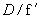 Светосила объектива1.10. Формат фильма, мм-Назначение и техническая возможность1.11. "Тяга" изображения-Качество изображения1.12. Неустойчивость фильма в кадровом окне кинопроектора, мм-Качество изображения1.13. Пределы перемещения кадра в кадровом окне, мм-Техническая возможность1.14. Частота проекции: диапазон изменения частоты проекции, с-То же1.15. Емкость бобин, кассет, м-"1.16. Источник света: -"тип;рабочее напряжение, В;потребляемая мощность, Вт1.17. Частотный диапазон звукового канала (ГОСТ 24375-80), Гц-Качество записи и воспроизведения звука1.18. Коэффициент детонации (ГОСТ 13699-80), %-Качество записи и воспроизведения звука1.19. Выходная мощность звукоусилительного устройства, Вт-То же1.20. Работоспособность кинопроектора при колебаниях напряжения питания-Сохранение работоспособности1.21. Габаритные размеры, мм-Удобство эксплуатации 2. ПОКАЗАТЕЛИ НАДЕЖНОСТИ2. ПОКАЗАТЕЛИ НАДЕЖНОСТИ2. ПОКАЗАТЕЛИ НАДЕЖНОСТИ2.1. Установленная календарная продолжительность безотказной эксплуатации; установленная безотказная наработка (ГОСТ 27.003-83, ГОСТ 27.002-83), ч, лет, цикл, 
(ГОСТ 27.003-83)Безотказность2.2. Установленный срок службы; установленный ресурс (ГОСТ 27.003-83), ч, лет, цикл, 
(ГОСТ 27.003-83)Долговечность2.3. Среднее время восстановления работоспособного состояния (ГОСТ 27.002-83), ч
(ГОСТ 27.003-83)Ремонтопригодность3. ПОКАЗАТЕЛИ ЭКОНОМНОГО ИСПОЛЬЗОВАНИЯ СЫРЬЯ, 
МАТЕРИАЛОВ, ТОПЛИВА, ЭНЕРГИИ И ТРУДОВЫХ РЕСУРСОВ3. ПОКАЗАТЕЛИ ЭКОНОМНОГО ИСПОЛЬЗОВАНИЯ СЫРЬЯ, 
МАТЕРИАЛОВ, ТОПЛИВА, ЭНЕРГИИ И ТРУДОВЫХ РЕСУРСОВ3. ПОКАЗАТЕЛИ ЭКОНОМНОГО ИСПОЛЬЗОВАНИЯ СЫРЬЯ, 
МАТЕРИАЛОВ, ТОПЛИВА, ЭНЕРГИИ И ТРУДОВЫХ РЕСУРСОВ3.1. Масса, удельная масса, кг/лм-Экономичность по расходу материалов3.2. Потребляемая мощность, Вт-Экономичность по расходу электроэнергии4. ЭРГОНОМИЧЕСКИЕ ПОКАЗАТЕЛИ4. ЭРГОНОМИЧЕСКИЕ ПОКАЗАТЕЛИ4. ЭРГОНОМИЧЕСКИЕ ПОКАЗАТЕЛИ4.1. Уровень звука работающего без фильма кинопроектора (ГОСТ 12.1.003-83), дБА-Совершенство конструкции4.2. Показатель соответствия условиям жизнедеятельности и работоспособности человека, балл-Удобство демонстрации фильма, совершенство конструкции5. ЭСТЕТИЧЕСКИЕ ПОКАЗАТЕЛИ5. ЭСТЕТИЧЕСКИЕ ПОКАЗАТЕЛИ5. ЭСТЕТИЧЕСКИЕ ПОКАЗАТЕЛИ5.1. Показатель организованности объемно-пространственной структуры, балл-Целостность композиции5.2. Показатель функционально-конструктивной приспособленности, балл-Рациональность формы и удобство эксплуатации5.3. Показатель стилевого соответствия, балл-Информационная выразительность5.4. Показатель тщательности покрытий и отделки, четкости исполнения и устойчивость к повреждениям, балл-Совершенство производственного исполнения и стабильность товарного вида6. ПОКАЗАТЕЛИ ТЕХНОЛОГИЧНОСТИ6. ПОКАЗАТЕЛИ ТЕХНОЛОГИЧНОСТИ6. ПОКАЗАТЕЛИ ТЕХНОЛОГИЧНОСТИ6.1. Трудоемкость изготовления(ГОСТ 14.205-83), чел.-ч-Затраты труда, материальных и энергетических ресурсов на изготовление изделия6.2. Материалоемкость (ГОСТ 14.205-83), кг-6.3. Энергоемкость, кВт·ч-7. ПОКАЗАТЕЛИ ТРАНСПОРТАБЕЛЬНОСТИ7. ПОКАЗАТЕЛИ ТРАНСПОРТАБЕЛЬНОСТИ7. ПОКАЗАТЕЛИ ТРАНСПОРТАБЕЛЬНОСТИ7.1. Устойчивость к транспортной тряске-Приспособленность к транспортированию7.2. Устойчивость к воздействию температуры и влажности в упаковке при транспортировании-То же8. ПОКАЗАТЕЛИ СТАНДАРТИЗАЦИИ И УНИФИКАЦИИ8. ПОКАЗАТЕЛИ СТАНДАРТИЗАЦИИ И УНИФИКАЦИИ8. ПОКАЗАТЕЛИ СТАНДАРТИЗАЦИИ И УНИФИКАЦИИ8.1. Коэффициент применяемости (ГОСТ 23945.0-80), %Уровень унификации8.2. Коэффициент повторяемости (ГОСТ 23945.0-80)То же8.3. Коэффициент межпроектной унификации, %"9. ПОКАЗАТЕЛИ ПАТЕНТНО-ПРАВОВЫЕ9. ПОКАЗАТЕЛИ ПАТЕНТНО-ПРАВОВЫЕ9. ПОКАЗАТЕЛИ ПАТЕНТНО-ПРАВОВЫЕ9.1. Показатель патентной защитыСтепень защиты авторскими свидетельствами 9.2. Показатель патентной чистотыВозможность реализации за рубежом10. ПОКАЗАТЕЛИ БЕЗОПАСНОСТИ10. ПОКАЗАТЕЛИ БЕЗОПАСНОСТИ10. ПОКАЗАТЕЛИ БЕЗОПАСНОСТИ10.1. Электрическое сопротивление изоляции, мОм-Электробезопасность обслуживающего персонала10.2. Электрическая прочность изоляции, кВ -То же11. ЭКОЛОГИЧЕСКИЕ ПОКАЗАТЕЛИ11. ЭКОЛОГИЧЕСКИЕ ПОКАЗАТЕЛИ11. ЭКОЛОГИЧЕСКИЕ ПОКАЗАТЕЛИ11.1. Уровень индустриальных помех (ГОСТ 23511-79)-Наличие помех в полосе радиочастот12. ЭКОНОМИЧЕСКИЕ ПОКАЗАТЕЛИ12. ЭКОНОМИЧЕСКИЕ ПОКАЗАТЕЛИ12. ЭКОНОМИЧЕСКИЕ ПОКАЗАТЕЛИ12.1. Розничная цена, руб.-Потребительский спрос12.2. Лимитная цена, руб.-Затраты на изготовление12.3. Экономический эффект, тыс.
руб.-РентабельностьПрименяемость по подгруппам однородной продукцииПрименяемость по подгруппам однородной продукцииПрименяемость по подгруппам однородной продукцииПрименяемость по подгруппам однородной продукцииПрименяемость показателя в НТДПрименяемость показателя в НТДПрименяемость показателя в НТДПрименяемость показателя в НТДПрименяемость показателя в НТДКинопроекторыКинопроекторыКинопроекторыКинопроекторыНомер показателя по табл.1Незвуковые для фильмов формата 8 мм типа СНезвуковые для фильмов форматов 8 мм и 8 мм типа СЗвуковые для фильмов формата 8 мм типа ССо встроен- ным экраномТЗ на НИР, ГОСТ ОТТСтандарты (кроме ГОСТ ОТТ)ТЗ на ОКРТУКУ1.1+++±+++++1.2+++++++++1.3+++++++++1.4+++++++++1.5---+--+++1.6---+--±±±1.7---+--+++1.8+++±-++++1.9+++±--+++1.10++++--+++1.11++++-+++-1.12+++±+++++1.13++++-++++1.14++++-+±++1.15++++-++++1.16++++--±+±1.17--+±--±±±1.18--+±--±±±1.19--+±--±±±1.20++++--±±-1.21++++--+++2.1+++++++++2.2+++++++++2.3++++-++±±3.1+++++++++3.2+++++++++4.1++++-±±±±4.2++++--±±±5.1++++--±-±5.2++++--±-±5.3++++--±-±5.4++++--±-±6.1++++--±-±6.2++++--±-±6.3++++--±-±7.1++++--±±±7.2++++--±±±8.1++++--+-±8.2++++----±8.3+++++---±9.1++++--±-±9.2++++--±-±10.1++++---+±10.2++++---+±11.1++++-±-±±12.1++++--±-±12.2++++--±-±12.3++++--±-±Время восстановления работоспособного состояния среднее2.3Диапазон изменения фокусного расстояния объектива1.8Диапазон изменения частоты проекции1.14Диапазон звукового канала частотный1.17Емкость бобин, кассет1.15Источник света1.16Коэффициент детонации1.18Коэффициент межпроектной унификации8.3Коэффициент повторяемости8.2Коэффициент применяемости8.1Масса3.1Масса удельная3.1Материалоемкость6.2Мощность звукоусилительного устройства выходная1.19Мощность потребляемая3.2Наработка безотказная установленная2.1Неустойчивость фильма в кадровом окне проектора1.12Освещенность встроенного экрана1.5Отверстие объектива относительное1.9Показатель организованности объемно-пространственной структуры5.1Показатель патентной защиты9.1Показатель патентной чистоты9.2Показатель стилевого соответствия5.3Показатель соответствия условиям жизнедеятельности и работоспособности человека4.2Показатель тщательности покрытий и отделки, четкости исполнения и устойчивость к повреждениям5.4Показатель функционально-конструктивной приспособленности5.2Поток световой полезный1.1Пределы перемещения кадра в кадровом окне1.13Продолжительность безотказной эксплуатации календарная установленная2.1Прочность изоляции электрическая10.2Работоспособность кинопроектора при колебаниях напряжения питания1.20Равномерность освещенности экрана1.2Размеры габаритные1.21Размеры встроенного экрана1.7Расстояние фокусное1.8Ресурс установленный2.2Сопротивление изоляции электрическое10.1Способность разрешающая1.3Срок службы установленный2.2Степень автоматизации кинопоказа1.4Трудоемкость изготовления6.1"Тяга" изображения1.11Увеличение изображения на встроенном экране1.6Уровень звука работающего без фильма кинопроектора4.1Уровень индустриальных помех11.1Устойчивость к воздействию температуры и влажности в упаковке при транспортировании 7.2Устойчивость к транспортной тряске 7.1Формат фильма 1.10Цена лимитная 12.2Цена розничная 12.1Частота проекции1.14Энергоемкость6.3Эффект экономический12.3Наименование показателя качестваНомер показателя по табл.1ПояснениеНеустойчивость фильма1.12Размер несовпадения одноименных точек изображения последовательных кадров в вертикальном и горизонтальном направленияхПолезный световой поток1.1Световой поток, ограниченный площадью изображения кадрового окна кинопроектора с учетом светового КПД обтюратора Равномерность освещенности1.2Распределение светового потока на экранеСтепень автоматизации кинопоказа1.4Наличие устройств, обеспечивающих автоматическое или полуавтоматическое функционирование кинопроектора"Тяга" изображения1.11Полосы на киноэкране, идущие вверх и вниз от светлых или темных мест изображения в кадрах кинофильмаУдельная масса3.1Отношение массы кинопроектора к световому потокуЧастота проекции1.14Число кадров, проецируемых на экран в одну секунду